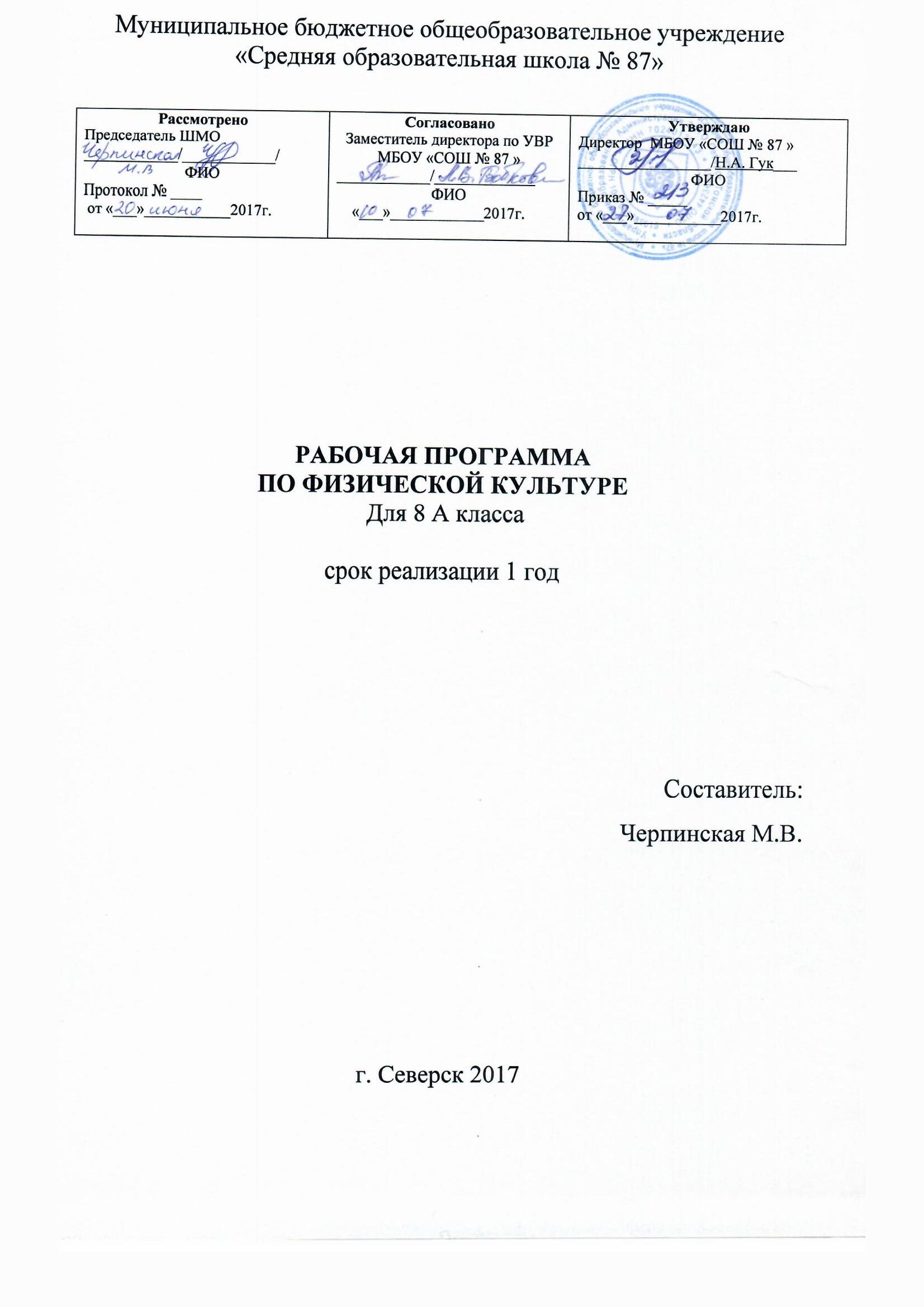 Пояснительная запискаРабочая программа по  предмету «Физическая культура»  для 8 классов общеобразовательной школы базового уровня,  разработана в соответствии со следующими нормативными и распорядительными документами: 1.Федеральный закон  «Об образовании в Российской Федерации» от 29.12.2012 № 273-ФЗ  (ред. от 01.05.2017, с изм. От 05.07.2017).2.Федеральный закон « О физической культуре и спорте в Российской Федерации» от 04.12.2007№ 329-ФЗ.3. Приказ Минобразования России от 05.03.20004№ 1089 «Об утверждении федерального компонента государственных образовательных стандартов начального общего, основного общего и среднего общего образования».4. Приказ Министерство образования и науки Российской Федерации от 31.03.2014 № 253 « Об утверждении федерального перечня учебников, рекомендуемых к использованию при реализации имеющих государственную аккредитацию образовательных программ начального общего, основного общего, среднего общего образования».5. Приказ Министерство образования и науки Российской Федерации от 30.08 .2013 №1015 « Об утверждении порядка организации и осуществления образовательной деятельности по основным общеобразовательным программам начального общего, основного общего, среднего общего образования».6.Постановление Главного государственного санитарного врача РФ от 29.12.2010 № 189 (ред. От 24.11.2015) « Об утверждении СанПин  2.4.2.2821-10 «Санитарно-эпидемиологические требования к условиям и организации обучения в общеобразовательных учреждениях».7. Письмо Минобрнауки  России от 27.11.2015 №08-2228  « О направлении методических рекомендации по профилактике травматизма на занятиях физической куцльтурой и спортом в общеобразовательных организациях Российской Федерации».8.Письмо Департамента общего образования Томской области от 18.04.2017 №1358/01-08 «О формировании учебных планов общеобразовательных организаций Томской области на 2017-2018 учебный год, осуществляющих образовательную деятельность в соответствии с приказом Минобрнауки в РФ от 09.03.2004 №1312».9.Программой по физической культуре на основе авторской программы физического воспитания учащихся 1-11 классов. (Авторы: В.И.Лях и А.А.Зданевич,) М, «Просвещение», 2011 год.Рабочая программа определяет инвариантную (обязательную) часть учебного курса, конкретизирует содержание его предметных тем, предназначена для практического использования в учебно-образовательном процессе. Рабочая программа представляет объем содержания образования, связывает с конкретными педагогическими направлениями, способами деятельности, технологиями и методиками.Общая характеристика предмета      	 Согласно концепции развития содержания образования в области физической культуры, учебный предмет “Физическая культура” является одним из видов культуры человека и общества, в основании которого лежит двигательная (физкультурная) деятельность. Данная деятельность характеризуется целенаправленным развитием и совершенствованием духовных и природных сил человека и выступает как условие и результат формирования физической культуры личности.  	   Образовательная область “Физическая культура” призвана сформировать у учащихся устойчивые мотивы и потребности в бережном отношении к своему здоровью и физической подготовленности, целостном развитии физических и психических качеств, творческом использовании средств физической культуры в организации здорового образа жизни. В процессе освоения учебного материала данной области у учащихся формируется целостное представление о физической культуре как социальном явлении, единстве биологического, психического и социального в человеке, законах и закономерностях развития и совершенствования его психосоматической природы.Место учебного предмета в учебном планеДанная программа разработана для обучающихся основной и подготовительной группы 8-х классов муниципального бюджетного общеобразовательного учреждения средней общеобразовательной школы.Общей целью образования в области физической культуры является формирование у учащихся устойчивых мотивов и потребностей в бережном отношении к своему здоровью, целостном развитии физических и психических качеств, творческом использовании средств физической культуры в организации здорового образа жизни. В соответствии с этим программа своим предметным содержанием ориентируется на достижение следующих задач: развивать основные физические качества и способности, укреплять здоровье, расширять функциональные возможности организма; формировать культуру движений, обогащать двигательный опыт физическими упражнениями с общеразвивающей и корригирующей направленностью; приобретать навыки в физкультурно-оздоровительной и спортивно-оздоровительной деятельности; осваивать знания о физической культуре и спорте, их истории и современном развитии, роли в формировании здорового образа жизни;обучать основам базовых видов двигательных действий;формировать основы знаний о личной гигиене.Рабочая программа предусматривает формирование у учащихся умений и навыков, универсальных способов деятельности и ключевых компетенций. В результате реализации программы у обучающихся будут сформированы УДД.Планируемые результатыЗнания о физической культуреВыпускник научится:рассматривать физическую культуру как явление культуры, выделять исторические этапы ее развития, характеризовать основные направления и формы ее организации в современном обществе;характеризовать содержательные основы здорового образа жизни, раскрывать его взаимосвязь со здоровьем, гармоничным физическим развитием и физической подготовленностью, формированием качеств личности и профилактикой вредных привычек;определять базовые понятия и термины физической культуры, применять их в процессе совместных занятий физическими упражнениями со своими сверстниками, излагать с их помощью особенности выполнения техники двигательных действий и физических упражнений, развития физических качеств;разрабатывать содержание самостоятельных занятий физическими упражнениями, определять их направленность и формулировать задачи, рационально планировать в режиме дня и учебной недели;руководствоваться правилами профилактики травматизма и подготовки мест занятий, правильного выбора обуви и формы одежды в зависимости от времени года и погодных условий;руководствоваться правилами оказания первой доврачебной помощи при травмах и ушибах во время самостоятельных занятий физическими упражнениями.Выпускник получит возможность научиться:характеризовать цель возрождения Олимпийских игр и роль Пьера де Кубертена в становлении современного Олимпийского движения, объяснять смысл символики и ритуалов Олимпийских игр;характеризовать исторические вехи развития отечественного спортивного движения, великих спортсменов, принесших славу Российскому спорту;определять признаки положительного влияния занятий физической подготовкой на укрепление здоровья, устанавливать связь между развитием физических качеств и основных систем организма.Способы двигательной (физкультурной) деятельностиВыпускник научится: использовать занятия физической культурой, спортивные игры и спортивные соревнования для организации индивидуального отдыха и досуга, укрепления собственного здоровья, повышения уровня физических кондиций;составлять комплексы физических упражнений оздоровительной, тренирующей и корригирующей направленности, подбирать индивидуальную нагрузку с учетом функциональных особенностей и возможностей собственного организма; классифицировать физические упражнения по их функциональной направленности, планировать их последовательность и дозировку в процессе самостоятельных занятий по укреплению здоровья и развитию физических качеств; самостоятельно проводить занятия по обучению двигательным действиям, анализировать особенности их выполнения, выявлять ошибки и своевременно устранять их; тестировать показатели физического развития и основных физических качеств, сравнивать их с возрастными стандартами, контролировать особенности их динамики в процессе самостоятельных занятий физической подготовкой; взаимодействовать со сверстниками в условиях самостоятельной учебной деятельности, оказывать помощь в организации и проведении занятий, освоении новых двигательных действия, развитии физических качеств, тестировании физического развития и физической подготовленности.Выпускник получит возможность научиться:вести дневник по физкультурной деятельности, включать в него оформление планов проведения самостоятельных занятий физическими упражнениями разной функциональной направленности, данные контроля динамики индивидуального физического развития и физической подготовленности;проводить занятия физической культурой с использованием оздоровительной ходьбы и бега, лыжных прогулок и туристических походов, обеспечивать их оздоровительную направленность;проводить восстановительные мероприятия с использованием банных процедур и сеансов оздоровительного массажа.Физическое совершенствованиеВыпускник научится: выполнять комплексы упражнений по профилактике утомления и перенапряжения организма, повышению его работоспособности в процессе трудовой и учебной деятельности;выполнять общеразвивающие упражнения, целенаправленно воздействующие на развитие основных физических качеств (силы, быстроты, выносливости, гибкости и координации);выполнять акробатические комбинации из числа хорошо освоенных упражнений; выполнять легкоатлетические упражнения в беге и прыжках (в высоту и длину); выполнять передвижения на лыжах скользящими способами ходьбы, демонстрировать их технику умения последовательно чередовать в процессе прохождения тренировочных дистанций (для снежных регионов России); выполнять спуски и торможения на лыжах с пологого склона одним из разученных способов; выполнять основные технические действия и приемы игры в футбол в условиях учебной и игровой деятельности; выполнять основные технические действия и приемы игры в волейбол в условиях учебной и игровой деятельности; выполнять основные технические действия и приемы игры в баскетбол в условиях учебной и игровой деятельности;выполнять тестовые упражнения на оценку уровня индивидуального развития основных физических качеств.Выпускник получит возможность научиться:выполнять комплексы упражнений лечебной физической культуры с учетом имеющихся индивидуальных нарушений в показателях здоровья; преодолевать естественные и искусственные препятствия с помощью разнообразных способов лазания, прыжков и бега;осуществлять судейство по одному из осваиваемых видов спорта;выполнять тестовые нормативы по физической подготовке. Особенности организации учебного процесса по предметуСогласно Базисному учебному плану основного общего образования на обязательное изучение всех учебных тем программы по предмету физическая культура в 8 классах отводится 105 ч. (3 часа в неделю).Основные формы организации образовательного процесса в основной школеУрок физической культуры — это основная форма организации учебной деятельности учащихся в процессе освоения ими содержания предмета. В основной школе уроки физической культуры подразделяются на три типа: уроки с образовательно-познавательной направленностью, уроки с образовательно-обучающей направленностью и уроки с образовательно-тренировочной направленностью. В целом каждый из типов уроков физической культуры носит образовательную направленность и по возможности должен включать школьников в различные формы самостоятельной деятельности (самостоятельные упражнения и учебные задания).Основные методы (продуктивные и репродуктивные и т.д.) работы на уроке: словесный; демонстрации; разучивания упражнений; совершенствования двигательных действий и воспитания физических качеств; игровой и соревновательный.Основные формы организации деятельности учащихся на уроке – индивидуальная, групповая, фронтальная, поточная, круговая, дифференцированная и варьируются виды деятельности в рамках одного урока. В этом возрасте рекомендуется применять метод индивидуальных занятий, дополнительных упражнений, заданий по овладению двигательными действиями, развитию физических способностей с учетом типа телосложения, склонностей, физической и технико-тактической подготовленности.Основные педагогические технологии используемые для выполнения программы: информационно-коммуникационные, личностно-ориентированные, здоровьесберегающие, игровые.Основные формы контроля Для выполнения  программы  используется пять видов педагогического контроля, каждый из которых имеет своё функциональное назначение.1. Предварительный контроль – проводится обычно в начале учебного года (учебной четверти). Он предназначен для изучения состава занимающихся (состояния здоровья, физической подготовленности). Определяется также сформировавшийся ранее фонд двигательных умений и навыков и связанных с ними знаний. Данные такого контроля позволяют уточнить учебные задачи, средства и методы их решения. 2. Оперативный контроль – предназначен для определения срочного тренировочного эффекта в рамках одного занятия.3. Текущий контроль – проводится для определения реакции организма занимающихся на нагрузку после занятия и в интервалах между ними. В текущем контроле оцениваются быстро меняющиеся признаки контролируемых явлений – процессов утомления и восстановления различных функциональных систем организма.4. Этапный контроль – проводится для целостной оценки системы занятий в рамках завершённого цикла контролируемого процесса (в четвертях). 5. Итоговый контроль – проводится в конце учебного года для определения успешности выполнения годового плана-графика учебного процесса, степени решения поставленных задач, выявления положительных и отрицательных сторон процесса физического воспитания.Данные итогового контроля (состояние здоровья занимающихся, успешность выполнения ими зачётных требований и учебных нормативов) являются основой для последующего планирования учебно-воспитательного процесса.УМКАвторская программа   «Комплексная программа физического воспитания учащихся 1-11 классов» (В. И. Лях, А. А. Зданевич. - М.: Просвещение, 2011):Учебник для учащихся Петрова Т.В., Копылов Ю.А., Полянская Н.В. и др. Физическая культура 8-9 ВЕНТАНА-ГРАФ,2013Основное содержание учебной программы (105 часов)Знания о физической культуре (преподаются по ходу урока).   	  Физическая культура человека (режим дня, утренняя гимнастика, физкультминутки, закаливание)    Физическая культура в организации трудовой деятельности человека, основные причины возникновения профессиональных заболеваний и их профилактика оздоровительными занятиями физической культурой (гимнастика при занятиях умственной и физической деятельностью, простейшие сеансы релаксации и самомассажа, банных процедур).Предупреждение раннего старения и длительного сохранения творческой активности человека, средствами физической культуры. Общие представления о современных оздоровительных системах физического воспитания (ритмическая гимнастика, аэробика), их цель, задачи, содержание и формы организации.       Формирование индивидуального стиля жизни, приобретение положительного психо-социального статуса и личностных качеств, культуры межличностного общения и поведения.      Влияние регулярных занятий физическими упражнениями родителей на состояние здоровья их будущих детей. Занятия физической культурой в предродовой период у женщин, особенности их организации, содержания и направленности (материал для девушек).     Физическая культура в организации трудовой деятельности человека, основные причины возникновения профессиональных заболеваний и их профилактика оздоровительными занятиями физической культурой (гимнастика при занятиях умственной и физической деятельностью, простейшие сеансы релаксации и самомассажа, банных процедур).    Требования к технике безопасности на занятиях физическими упражнениями разной направленности (в условиях спортивного зала и спортивных площадок).   Основы законодательства Российской Федерации в области физической культуры, спорта, туризма, охраны здоровья (извлечения из статей, касающихся соблюдения прав и обязанностей граждан в занятиях физической культурой).Способы двигательной деятельности(преподаются по ходу урока).Самостоятельные занятия. Составление режима дня. Выполнение простейших закаливающих процедур, комплексов упражнений для формирования правильной осанки и развития мышц туловища, развития основных физических качеств; проведение оздоровительных занятий в режиме дня (утренняя зарядка, физкультминутки).Самостоятельные наблюдения за физическим развитием и физической подготовленностью. Измерение длины и массы тела, показателей осанки и физических качеств. Измерение частоты сердечных сокращений во время выполнения физических упражнений.Физическое совершенствованиеГимнастика (18часов)Строевые упражнения. Команды для управления группой. Понятие о строе и командах. Шеренга, колонна, фланг, дистанция и интервал. Виды строя: в одну, в две шеренги, в колонну по одному, по два. Сомкнутый и разомкнутый строй. Виды размыкания, перестроения. Предварительная и исполнительная части команд. Основная стойка. Действия в строю на месте и в движении: построение, выравнивание строя, расчет в строю, повороты и полуобороты, размыкание и смыкание строя, перестроение шеренги и колонны в строю. Походный и строевой шаг. Переход с шага на бег и с бега на шаг. Изменение скорости движения. Остановка во время движения шагом и бегом.Гимнастические упражнения. Упражнения без предметов: для мышц рук и плечевого пояса. Для мышц ног, брюшного пресса, тазобедренного сустава, туловища и шеи.Упражнения с предметами - со скакалками, резиновыми мячами, набивными мячами (1-2 кг). Упражнения в парах, держась за мяч, упражнения в сопротивлении. Чередование упражнений руками, ногами - различные броски, выпрыгивание вверх с мячом, зажатым голеностопными суставами; в положении сидя, лежа -поднимание ног с мячом. Упражнения с гимнастическими поясами, гантелями, резиновыми амортизаторами. Упражнения для мышц туловища и шеи. Упражнения без предметов, индивидуальные, в парах (наклоны вперед, назад, вправо, влево, наклоны и повороты головы).Упражнения для мышц ног, таза. Упражнения без предметов индивидуальные и в парах (приседания в различных исходных положениях, подскоки, ходьба, бег). Упражнения с набивными мячами: приседания, выпады, прыжки, подскоки. Упражнения с гантелями - бег, прыжки, приседания.Совершенствование техники в индивидуально подобранных спортивных комбинациях (на материале основной школы); висы на руках на перекладине. Прыжок через коня ноги врозь в длину. Развитие координационных способностей, гибкости.Акробатические упражнения. Кувырки вперед, назад, стойка на лопатках. глубину. Группировки в приседе, сидя, лежа на спине. Перекаты в строну из положения лежа и упора стоя на коленях. Перекаты вперед, назад прогнувшись, лежа на бедрах, с опорой и без опоры рук. Перекат в стороны согнувшись с поворотом на 180 градусов из седа ноги врозь с захватом ноги. Из положения, стоя на коленях перекат вперед прогнувшись. Перекаты назад в группировке и согнувшись в стойку на лопатках.Легкая атлетика (22 часа)Легкоатлетические упражнения. Совершенствование индивидуальной техники в соревновательных упражнениях (на материале основной школы); скоростно-силовая и кроссовая подготовка; преодоление полос препятствий с использованием разнообразных способов метания. Высокий, низкий старт. Прыжки в длину с разбега, с места. Эстафетный и челночный бег, бег с ускорением 30-40 м. Низкий старт и стартовый разбег до 60 м. Повторный бег 3x20-30 м, 3x30-40 м, 4x50-60 м. Эстафетный бег с этапами до 40м и до 50-60 м. Бег с препятствиями от 60 до 100 м (количество препятствий от 4 до 10), в качестве препятствий используются набивные мячи, учебные барьеры, условные окопы. Бег в чередовании с ходьбой до 400 м. Бег медленный до 3 минут (мальчики) и до 2 минут (девочки). Бег или кросс до 1000 м. Прыжки в длину с места, Прыжки в длину с разбега способом «согнув ноги».Лыжная подготовка(18 часов)Совершенствование индивидуальной техники в соревновательных упражнениях (на материале основной школы); Подъемы, спуски, переход с одного лыжного хода на другой, прохождение дистанции с использованием различных видов лыжного хода.Спортивные игры (47 часов)Совершенствование технических приемов и командно-тактических действий в спортивных играх (баскетболе, волейболе, мини-футболе). Упражнения и технические действия, сопряженные с развитием основных психических процессов (скорость реакции, внимание, память, оперативное мышление).  Баскетбол: специальные упражнения и технические действия, ведение и передача мяча с сопротивлением защитника и без, на месте и в движении; броски мяча с различных точек с сопротивлением и без, одной двумя руками в корзину, стоя на месте, в прыжке, в движении; групповые и индивидуальные тактические действия; игра по правилам.      Волейбол: специальные упражнения и технические действия без мяча; подача мяча (верхняя); прием снизу после подачи, передача сверху, нападающий удар и блокирование; групповые и индивидуальные тактические действия, игра по правилам.         Футбол: ведение мяча с сопротивлением защитника и без сопротивления, выбивания, отбор, перехват мяча, тактические действия в защите и нападении (групповые и индивидуальные, удары по мячу ногой и головой, игра по правилам.)Развитие физических качеств (по ходу урока) Физические упражнения и комплексы упражнений, ориентированные на развитие силы, быстроты, выносливости, координации, гибкости и ловкости. Подвижные игры и эстафеты. Специализированные полосы препятствий.Учебно - тематический планСистема оценки планируемых результатовКритериями оценки по физической культуре выступают качественные и количественные показатели.Качественными показателями успеваемости являются: степень овладения программным материалом (знаниями, двигательными умениями и навыками, способами физкультурно-оздоровительной и спортивной деятельности), систематичность и регулярность занятий физическими упражнениями, ведение здорового образа жизни, способствует приобщение каждого школьника к ценностям физической культуры.К количественным показателям успеваемости относятся сдвиги в показателях физической подготовленности (развитие основных физических качеств - способностей).В соответствии с процессами обучения двигательным действиям, развития физических способностей оценка успеваемости включает в себя виды учета: предварительный, текущий и итоговый.Учащиеся, отнесенные по состоянию здоровья к подготовительной медицинской группе, оцениваются на общих основаниях, за исключением тех видов двигательных действий и нормативов, которые им противопоказаны по состоянию здоровья.Оценка успеваемости складывается главным образом из качественных критериев оценки уровня достижений учащихся и сформированности качественных универсальных способностей. Особое внимание заслуживает систематичность и регулярность занятий физическими упражнениями и интерес, проявляемый при этом, умения самостоятельно заниматься физическими упражнениями. При оценке достижений учеников в большей мере следует ориентироваться на индивидуальные темпы продвижения в развитии их двигательных способностей.Учитель должен обеспечить каждому ученику одинаковый доступ к основам физической культуры, опираться на широкие и гибкие методы и средства обучения для развития учащихся с разным уровнем двигательных и психических способностей. На занятиях по физической культуре следует учитывать интересы и склонности детей.	Итоговая отметка выставляется учащимся за овладение темы, раздела, за четверть за учебный год. Она включает в себя текущие отметки, полученные учащимися за овладение всеми составляющими успеваемости: знаниями, двигательными умениями и навыками, а также отражает сдвиги в развитии физических способностей, умений осуществлять физкультурно-оздоровительную деятельность.	Критерии оценивания успеваемости по базовым составляющим физической подготовки учащихся:  1. Знания	При оценивании знаний по предмету «Физическая культура» учитываются такие показатели: глубина, полнота, аргументированность, умение использовать их применительно к конкретным случаям и занятиям физическими упражнениями.	С целью проверки знаний используются следующие методы: опрос, проверочные беседы (без вызова из строя), тестирование.2. Техника владения двигательными умениями и навыками	Для оценивания техники владения двигательными умениями и навыками используются следующие методы: наблюдение, вызов из строя для показа, выполнение упражнений, комбинированный метод. 3. Владение способами и умение осуществлять физкультурно-оздоровительную деятельность4. Уровень физической подготовленности учащихсяПри оценке физической подготовленности приоритетным показателем является темп прироста результатов. Задание учителя по улучшению показателей физической подготовленности (темп прироста) должны представлять определённую трудность для каждого учащегося, но быть реально выполнимыми. Достижение этих сдвигов при условии систематических занятий даёт основание учителю для выставления высокой оценки.Общая оценка успеваемости складывается по видам программы: по гимнастике, баскетболу, волейболу, лёгкой атлетике – путём сложения конечных оценок, полученных учеником по всем видам движений, и оценок за выполнение контрольных упражнений.	Оценка успеваемости за учебный год производится на основании оценок за учебные четверти с учётом общих оценок по разделам программы. При этом преимущественное значение имеют оценки за умение и навыки осуществлять собственно двигательную, физкультурно-оздоровительную деятельность.Перечень контрольных нормативов МАТЕРИАЛЬНО-ТЕХНИЧЕСКОЕ ОБЕСПЕЧЕНИЕДля  реализации  представленной  программы  имеется спортивный стадион, большой спортивный зал, а также необходимый спортивный инвентарь:Литература Литература для педагогов1.«Комплексная программа физического воспитания учащихся 1-11классов» (В. И. Лях, А. А. Зданевич. – М.: Просвещение, 2011г).2.Рабочая программа по физической культуре.	3. В.И.Виненко Физкультура 5-11 классы, планирование Волгоград «Учитель» 2010 4.Кофман  Л.Б. Настольная книга учителя физической культуры / Москва, Физкультура и спорт, 1998.		5.Лях В.И. Тесты в физическом воспитании школьников. Пособие для учителя, Москва, 1998.	6.Спортивные и подвижные игры, учебник для средних учебных заведений физической культуры / Москва, Физкультура и спорт, 2000.7.Янсон Ю.А. Уроки физической культуры в школе. Новые педагогические технологии/ Ростов н/Д: «Феникс», 2005.Литература для учащихся1. Преображенский И. Н., Хазарянц А. А. Баскетбол в школе. М: Просвещение, 692. Яхонтов Е. Р. , Генкин З. А. Баскетбол. М: ФиС,78Муниципальное бюджетное общеобразовательное учреждение «Средняя общеобразовательная школа № 87» г. Северска Томской областиКалендарно-тематическое планированиепо физической культуредля 8А класса Срок реализации: 1 год                                 Составитель: Черпинская М.В.г. Северск 2017Календарно-тематическое планирование Количество часов на год: всего – 105 чконтрольных работ – 181 четверть (24 часов)№Учебные разделы Кол-во часов1.Знания о физической культуре.В процессе урока2.Способы двигательной деятельности.В процессе урока3.Физическое совершенствование.Легкая атлетика
Гимнастика 
Лыжная подготовкаСпортивные игры10522181847         Оценка «5»            Оценка «4»             Оценка «3» Оценка «2»           За ответ, в котором:          За тот же ответ, если:          За ответ, в котором:           За непонимание и:Учащийся демонстрирует глубокое понимание сущности материала; логично его излагает, используя в деятельности.В нём содержаться небольшие неточности и незначительные ошибки.Отсутствует логическая последовательность, имеются пробелы в знании материала, нет должной аргументации и умения использовать знания на практике.Не знание материала программы.         Оценка «5»           Оценка «4»              Оценка «3»          Оценка «2»      За выполнение, в котором:      За тоже выполнение, если:       За выполнение, в котором:      За выполнение, в котором:Движение или отдельные его элементы выполнены правильно, с соблюдением всех требований, без ошибок, легко, свободно. чётко, уверенно, слитно, с отличной осанкой, в надлежащем ритме; ученик понимает сущность движения, его назначение, может разобраться в движении, объяснить, как оно выполняется, и продемонстрировать в нестандартных условиях; может определить и исправить ошибки, допущенные другим учеником; уверенно выполняет учебный норматив.При выполнении ученик действует так же, как и в предыдущем случае, но допустил не более двух незначительных ошибок. Двигательное действие в основном выполнено правильно, но допущена одна грубая или несколько мелких ошибок, приведших к скованности движений, неуверенности. Учащийся не может выполнить движение в нестандартных и сложных в сравнении с уроком условиях.Движение или отдельные его элементы выполнены неправильно, допущено более двух значительных или одна грубая ошибка.         Оценка «5»            Оценка «4»             Оценка «3»          Оценка «2» Учащийся умеет: - самостоятельно организовать место занятий;-подбирать средства и инвентарь и применять их в конкретных условиях;- контролировать ход выполнения деятельности и оценивать итоги.Учащийся:- организует место занятий в основном самостоятельно, лишь с незначительной помощью;- допускает незначительные ошибки в подборе средств;- контролирует ход выполнения деятельности и оценивает итоги.Более половины видов самостоятельной деятельности выполнены с помощью учителя или не выполняется один из пунктов.Учащийся не может выполнить самостоятельно ни один из пунктов.         Оценка «5»            Оценка «4»             Оценка «3» Оценка «2»Исходный показатель соответствует высокому уровню подготовленности, предусмотренному обязательным минимумом подготовки и программой физического воспитания, которая отвечает требованиям государственного стандарта и обязательного минимума содержания обучения по физической культуре, и высокому приросту ученика в показателях физической подготовленности за определённый период времени.Исходный показатель соответствует среднему уровню подготовленности и достаточному темпу прироста.Исходный показатель соответствует низкому уровню подготовленности и незначительному  приросту.Учащийся не выполняет государственный стандарт, нет темпа роста показателей физической подготовленности.ФизическиеспособностиКонтрольныеупражнения (КУ)оценкаЮношиДевушкиСкоростныеБег 60м, сек59.59.9СкоростныеБег 60м, сек410.010.2СкоростныеБег 60м, сек310.510.7Скоростно-силовыеПрыжок в длину с места, см5190175Скоростно-силовыеПрыжок в длину с места, см4185165Скоростно-силовыеПрыжок в длину с места, см3175155КоординационныеЧелночный бег  3х10, сек58.08.6КоординационныеЧелночный бег  3х10, сек48.59.2КоординационныеЧелночный бег  3х10, сек39.09.9Выносливостьбег1000м, сек53.444.27Выносливостьбег1000м, сек44.265.16Выносливостьбег1000м, сек35.326.25ВыносливостьПрохождение дистанции 3-2км (лыжи, мин.)516.3013.20ВыносливостьПрохождение дистанции 3-2км (лыжи, мин.)417.2013.45ВыносливостьПрохождение дистанции 3-2км (лыжи, мин.)318.0014.20ГибкостьНаклон   вперед из    положения сидя, см51520ГибкостьНаклон   вперед из    положения сидя, см4911ГибкостьНаклон   вперед из    положения сидя, см346СиловыеПодтягивание на       высокой перекладине из виса, раз59-СиловыеПодтягивание на       высокой перекладине из виса, раз47-СиловыеПодтягивание на       высокой перекладине из виса, раз35-СиловыеПодтягивание на         низкой перекладине из виса лежа, раз5-17СиловыеПодтягивание на         низкой перекладине из виса лежа, раз4-14СиловыеПодтягивание на         низкой перекладине из виса лежа, раз3-10СиловыеОтжимание, раз53922СиловыеОтжимание, раз42112СиловыеОтжимание, раз3116СиловыеМетание на дальность, м54227СиловыеМетание на дальность, м43721СиловыеМетание на дальность, м32817Наименование спортивного инвентарякол-воСкакалка 20шт.Обруч металлический 5шт.Обруч металлический 8шт.Мяч футбольный  9шт.Мяч волейбольный15шт.Мяч баскетбольный  15шт.Мяч для большого тенниса 20шт.Мат гимнастический 7шт.Скамья гимнастическая 5шт.Лыжный комплект  20шт.Конь гимнастический1шт.Канат гимнастический1шт.Гантели 1кг3шт.Гантели 2кг3шт.Сетка волейбольная1шт.Мяч набивной3 шт.РассмотреноРуководитель ШМО____________/____________/ФИОПротокол № ____  от «___»___________2017г.СогласованоЗаместитель директора по УВР МБОУ «СОШ № 87 »____________/_____________ФИО    «___»____________2017г.УтверждаюДиректор МБОУ «СОШ № 87 »____________/Н.А. Гук___ФИОПриказ № _____ от «___»___________2017г.№урокаДата планДата фактТема Кол-во часовФормы контроляРаздел «Легкая атлетика» - 10 часовРаздел «Легкая атлетика» - 10 часовРаздел «Легкая атлетика» - 10 часовРаздел «Легкая атлетика» - 10 часовРаздел «Легкая атлетика» - 10 часовРаздел «Легкая атлетика» - 10 часов11.09Т.Б., Совершенствование техники низкого старта124.09 Бег , Беговые упражнения1КУ36.09Линейная эстафета148.09Совершенствование прыжка в длину с места1511.09Прыжок в длину с места, бег с ускорениями1КУ613.09Бросок набивного мяча двумя руками 1715.09Бег 1КУ818.09Обучение метанию на дальность1920.09Метание на дальность, полоса препятствий1КУ1022.09Развитие скоростно-силовых качеств1Раздел «Баскетбол» - 14 часовРаздел «Баскетбол» - 14 часовРаздел «Баскетбол» - 14 часовРаздел «Баскетбол» - 14 часовРаздел «Баскетбол» - 14 часовРаздел «Баскетбол» - 14 часов1125.09Т.Б. Совершенствование передачи мяча с пассивным сопротивлением защитника11227.09Совершенствование передачи мяча с пассивным сопротивлением защитника11329.09Подтягивания и отжимания1КУ142.10Совершенствование ведения мяча с пассивным сопротивлением защитника1154.10Обучение поворотам на месте, вперед и назад1166.10Обучение ловле и передаче мяча в движении1179.10Обучение ведению мяча с изменением направления, высоты отскока, скорости движения по звуковому сигналу11811.10Совершенствование ведения мяча с изменением направления, высоты отскока, скорости движения по звуковому сигналу11913.10Обучение передаче мяча одной рукой от плеча в движении12016.10Совершенствование передачи мяча одной рукой от плеча в движении12118.10Совершенствование техники броска после ловли12220.10Бросок мяча после ловли1КУ2323.10Учебно-тренировочная игра12425.10Учебно-тренировочная игра12 четверть (24 часа)2 четверть (24 часа)2 четверть (24 часа)2 четверть (24 часа)2 четверть (24 часа)2 четверть (24 часа)Раздел «Гимнастика» - 18 часовРаздел «Гимнастика» - 18 часовРаздел «Гимнастика» - 18 часовРаздел «Гимнастика» - 18 часовРаздел «Гимнастика» - 18 часовРаздел «Гимнастика» - 18 часов256.11Т.Б., строевые упражнения1268.11Совершенствование акробатических элементов изученных ранее12710.11Обучение стойке на голове и руках согнувшись (мальчики), кувырок назад в полушпагат (девочки)12813.11Совершенствование стойке на голове и руках согнувшись (мальчики), кувырок назад в полушпагат (девочки)12915.11Развитие гибкости 13017.11Наклоны вперед сидя на полу1КУ3120.11Совершенствование акробатических элементов13222.11Акробатические элементы, изученные на 3-4 уроке1КУ3324.11Обучение акробатическому соединению13427.11Совершенствование акробатического соединения13529.11Совершенствование акробатического соединения1361.12Совершенствование техники лазания по канату1374.12Лазание по канату1КУ386.12Круговая тренировка1398.12Обучение опорному прыжку, мальчики – согнув ноги, девочки – ноги врозь14011.12Совершенствование опорного прыжка14113.12Полоса препятствий14215.12Техника опорного прыжка1КУРаздел «Волейбол»- 3 часаРаздел «Волейбол»- 3 часаРаздел «Волейбол»- 3 часаРаздел «Волейбол»- 3 часаРаздел «Волейбол»- 3 часаРаздел «Волейбол»- 3 часа4318.12Т.Б., обучение приема мяча снизу14420.12Совершенствование приема мяча снизу14522.12Учебно-тренировочная игра1Раздел «Баскетбол» - 3 часаРаздел «Баскетбол» - 3 часаРаздел «Баскетбол» - 3 часаРаздел «Баскетбол» - 3 часаРаздел «Баскетбол» - 3 часаРаздел «Баскетбол» - 3 часа4625.12Обучение броску мяча по кольцу после ловли14727.12Совершенствование броска мяча по кольцу после ловли14828.12Совершенствование техники броска после ловли13 четверть (33 часа)3 четверть (33 часа)3 четверть (33 часа)3 четверть (33 часа)3 четверть (33 часа)3 четверть (33 часа)«Лыжная подготовка» - 18 часов«Лыжная подготовка» - 18 часов«Лыжная подготовка» - 18 часов«Лыжная подготовка» - 18 часов«Лыжная подготовка» - 18 часов«Лыжная подготовка» - 18 часов4910.01 Т.Б., совершенствование одновременного бесшажного хода15012.01Совершенствование перехода от попеременного двухшажного к одновременному ходу15115.01Обучение технике одновременного одношажного хода15217.01Совершенствование техники одновременного одношажного хода, прохождение дистанции 15319.01Совершенствование техники подъема «елочкой» 15422.01Совершенствование техники подъема «елочкой»15524.01Совершенствование техники спусков с горы  с поворотом вправо и влево15626.01Совершенствование техники спусков с горы  с поворотом вправо и влево15729.01Обучение технике торможения « плугом» 15831.01Совершенствование техники торможения « плугом»1592.02Техника подъемов 1КУ605.02Техника спусков1КУ617.02Применение изученных приемов при передвижении по дистанции1629.02Применение изученных приемов при передвижении по дистанции16312.02Применение изученных приемов при передвижении по дистанции16414.02Применение изученных приемов при передвижении по дистанции16516.02Подвижные игры с применением изученных приемов, 16619.02Прохождение дистанции 2км1Раздел «Волейбол» - 9 часовРаздел «Волейбол» - 9 часовРаздел «Волейбол» - 9 часовРаздел «Волейбол» - 9 часовРаздел «Волейбол» - 9 часовРаздел «Волейбол» - 9 часов6721.02Т.Б. комбинации из освоенных элементов техники передвижений16823.02Комбинации из освоенных элементов техники передвижений16926.02Совершенствование передачи мяча сверху двумя руками на месте 17028.02Совершенствование передачи мяча сверху двумя руками после перемещения1712.03Совершенствование приема мяча сверху 1725.03Совершенствование приема мяча снизу1737.03Обучение и совершенствование нижней прямой подачи1749.03Совершенствование нижней прямой подачи17512.03Учебно-тренировочная игра1Раздел «Баскетбол» - 6 часовРаздел «Баскетбол» - 6 часовРаздел «Баскетбол» - 6 часовРаздел «Баскетбол» - 6 часовРаздел «Баскетбол» - 6 часовРаздел «Баскетбол» - 6 часов7614.03Т.Б., совершенствование ведения мяча17716.03Совершенствование передачи мяча одной рукой от плеча в движении 17819.03Обучение броску по кольцу после двойного шага17921.03Совершенствование броска по кольцу после двойного шага18023.03Совершенствование техники вырывания и выбивания мяча1812.04Совершенствование техники передачи мяча различными способами14 четверть (24 часа)4 четверть (24 часа)4 четверть (24 часа)4 четверть (24 часа)4 четверть (24 часа)4 четверть (24 часа)Раздел «Баскетбол» - 13 часовРаздел «Баскетбол» - 13 часовРаздел «Баскетбол» - 13 часовРаздел «Баскетбол» - 13 часовРаздел «Баскетбол» - 13 часовРаздел «Баскетбол» - 13 часов824.04Совершенствование броска одной и двумя руками с места с пассивным сопротивлением защитника1836.04Совершенствование броска одной и двумя руками в движении с пассивным сопротивлением защитника 1849.04Обучение ведению мяча без зрительного контроля, броску с места двумя руками от груди18511.04Обучение броску с места двумя руками от груди18613.04Совершенствование ведения мяча без зрительного контроля, броска с места двумя руками от груди18716.04Совершенствование броска с места двумя руками от груди18818.04Совершенствование броска с места двумя руками от груди18920.04Учебно-тренировочная игра19023.04Учебно-тренировочная игра19125.04Учебно-тренировочная игра19227.04Применение изученных приемов в условиях учебной игры19330.04Применение изученных приемов в условиях учебной игры1942.05Применение изученных приемов в условиях учебной игры1Раздел «Легкая атлетика» - 11 часовРаздел «Легкая атлетика» - 11 часовРаздел «Легкая атлетика» - 11 часовРаздел «Легкая атлетика» - 11 часовРаздел «Легкая атлетика» - 11 часовРаздел «Легкая атлетика» - 11 часов954.05Т.Б. Совершенствование прыжка в длину с разбега1967.05Бег , метание набивного мяча из-за головы с места, с шага, от груди с места, снизу вверх1КУ979.05Прыжок в длину с разбега,1КУ9811.05Совершенствование метания мяча на дальность19914.05Метание мяча на дальность1КУ10016.05Совершенствование прыжка в длину с места110118.05Прыжки в длину с места,1КУ10221.05Бег со сменой скорости и направления110323.05Челночный бег,  бег со сменой скорости и направления1КУ10425.05Кроссовый бег1105Бег 1000м, круговая эстафета1КУ